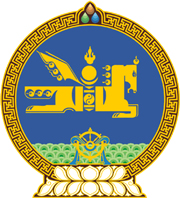 МОНГОЛ УЛСЫН ХУУЛЬ2022 оны 06 сарын 03 өдөр                                                                  Төрийн ордон, Улаанбаатар хот     БАЙГАЛЬ ОРЧИНД НӨЛӨӨЛӨХ      БАЙДЛЫН ҮНЭЛГЭЭНИЙ ТУХАЙ      хуульд нэмэлт оруулах тухай1 дүгээр зүйл.Байгаль орчинд нөлөөлөх байдлын үнэлгээний тухай хуулийн хавсралтын “Байгаль орчны нөлөөллийн ерөнхий үнэлгээ хийх төслийн ангилал”-ын “Төслийн ангилал” хэсгийн 7 буюу “Бусад төсөл”-ийн “хот байгуулалт” гэсний дараа “-хөргөлт, агааржуулалтын систем” гэж, “Аймаг, нийслэлийн Засаг даргын Тамгын газар” гэсэн хэсгийн 7 буюу “... орон нутгийн чанартай барилга байгууламж” гэсний дараа “-озон задалдаг, дэлхийн дулааралд нөлөөлөх чадвар өндөртэй бодис болон бусад орлуулах бодис агуулсан хөргөлт, агааржуулалтын системтэй барилга байгууламж” гэж тус тус нэмсүгэй.	МОНГОЛ УЛСЫН 	ИХ ХУРЛЫН ДАРГА 				Г.ЗАНДАНШАТАР